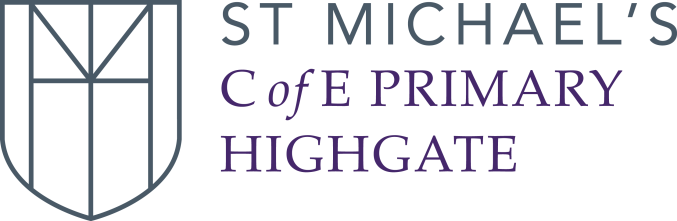 Secondary School Transfer 2020-21Key Information Key InformationState Schools (include selective state schools)Key date: 31st October 2020 for entry in September 2021This is the closing date for online application via your local education authority. Please note that if you are applying to a selective state school or a music place at a state school you must contact the school directly for additional application forms. These forms will have to be completed and returned to the school as directed by the school you are applying for – the deadline is usually before 31st October.Full and further useful details of open days etc. are available on the schools’ and local authorities’ websites. This list has been compiled as a guide; there are a number of schools you may consider. While every effort has been made to ensure it is accurate, parents and /or carers should make their own enquiries in advance of the applications.There are several types of state schools:Community: are schools owned and maintained by the Council. The council has overall responsibility for the community schools’ administration and the council arranges appeals for places at these schools.Foundation; funded by the council but the governing bodies of the individual schools own the buildings, are responsible for setting the admissions criteria and handling the process including arranging appeals.Voluntary Aided; funded by the council but “voluntary bodies” (usually religious) own the buildings, are responsible for setting the admissions criteria and handling the process and arranging appeals (e.g. St. Michael’s RC School, Latymer).Free: are all ability state-funded schools set up in response to what local people say they want and need in order to improve education for children in their community.Academies and free schools: are independent of the local authority and funded directly by the government. Although the governors are responsible for setting admissions criteria, academies are required to participate in co -ordinated admissions arrangements. The governing body is responsible for setting the admission criteria and for arranging appeals.Information for Haringey Residence – (check with the borough you live in)Apply to your borough on line It’s secure and easyYou will receive email confirmation that we have received your applicationYou can make changes to your application until the deadlineYou find out the result of your application before paper applicantsHow the scheme worksyou can apply for up to six schoolsthe application is submitted to the local authority where you liveyou can apply for schools in local authority where you live or elsewherea computer system is used to exchange information about residents applying for schools outside their borough, and other boroughs can tell your borough about residents wishing to apply to schools in their boroughif a school is oversubscribed, its published admissions criteria is used to decide who should be offered a placethe scheme makes sure that no child is offered more than one school placeyou will get the result of your application on 1st March You will receive an email notification and you will be directed to our website to view your letter. Waiting list information and the information on your right of appeal set outState Schools (include selective state schools)Open days may be virtual owing to COVID 19 – see school  websitesOpen Days -All state schools have open days – please check their websites for details. Open days are a very helpful way of getting a feel for a school as you will often be shown around by a pupil and classes may be in progress. You can hear from the Headteacher and ask questionIndependent SchoolsFor open dates and arrangements visits please contact school (websites) directly.St Michael’s CE Primary School Offers and Destination of Children in 2019-20Correct up to April 2020St Michael’s CE Primary School Offers and Destination of Children in 2018-19St Michael’s CE Primary School Offers and Destination of Children in 2017-18St Michael’s CE Primary School Offers and Destination of Children in 2016-17* correct up to April 2017Date of issue2020Author Mrs Merle ParkerLocal authority Barnet – www.eadmissions.org.ukType of schoolLast OfstedEntrance CriteriaThe Archer AcademyHeadteacherLucy Harrisontel: 020 8365 4110email: info@thearcheracademy.org.ukwebsite: http://thearcheracademy.org.uk/Co-educational comprehensive academyGoodCheck admissions policy 2018-19On websiteBishop Douglass SchoolHeadteacherMartin Tissottel: admission Phone: 020 8815 5029020 8444 5211email: office@bishopdouglass.barnetmail.net website: http://www.bishopdouglass.barnet.sch.uk Co-educational comprehensive voluntary aided schoolGoodCheck admissions policy 2018-19On website Supplementary Information Form (SIF) is requiredMinister or Faith Leader’sDeclaration of Support of Application is requiredA Common Application Form (CAF) which must be returned to your local council.Christ’s College, FinchleyHeadteacher Samson Olusanyatel: 020 8349 3581email: info@ccfplus.comwebite: http://www.ccfplus.com/schoolBoys’ comprehensive academyGoodCheck admission criteria on school websiteThe Compton SchoolHeadteacherTeresa Tunnadine - Executive HeadteacherAnn Marie Mulkerins - Headteachertel: 020 8368 1783email: office@thecompton.org.ukwebsite: http:// www.thecompton.org.uk Free schoolOutstandingCheck admission criteria on school websiteCheck Barnet websiteFinchley Catholic High SchoolHeadteacherNiamh Arnull tel: 020 8445 0105email: info@finchleycatholic.org.ukwebsite: http://www.finchleycatholic.org.ukCatholic boys’ comprehensiveGood1.School's Supplementary Information Form and return it to the Governors' Admissions Panel via their school office2.Common Application Form issued by your Local Education AuthoritySee School website – admissions criteriaThe Henrietta Barnett SchoolHeadteacherMrs Del Cooketel: 020 8458 8999email: office@hbschool.org.ukwebsite: http://www.hbschool.org.uk/Girls’ selective grammar school. AcademyOutstandingPrior to academy Admission to The Henrietta Barnett School for Year 7 is by academic selection, with a First Round Entrance Test in Verbal and Numerical reasoning, followed by a Second Round English and Mathematics test. The School receives in excess of 2500 applicants for Year 7.SEE Website for important dates.JCoSS (Jewish Community Secondary School)HeadteacherMr P Moriartytel: 020 8344 2220email: admissions@jcoss.barnet.sch.ukwebsite: www.jcoss.orgJewish cross-communal co-educational voluntaryaided schoolGoodIn order to apply to JCoSS for your child, please complete the following 3 steps.Step 1:  Please complete the Online Supplementary Information Form (SIF) below. Step 2:  You will also need to complete a Declaration of Jewish Practice (DJP) which you can download here.  Once completed, you will need to post it to The Admissions Officer, JCoSS, Castlewood Road, New Barnet, EN4 9GE.Step 3:  In order for you to apply to JCoSS, you must complete the Common Application Form (the “CAF”) provided by your Local Authority. If you do not, your child will not be considered for a place.Mill Hill County High SchoolHeadteacherAndy Staintontel: 08444 772424email: office@mhchs.barnetmail.netwebsite: www.mhchs.org.ukCo-educational academyGoodCheck admission criteria on school website: 1 Technological Aptitude, 2 Musical Aptitude, 3 Dance Aptitude places.A Supplementary Information Form (SIF) is required and is completed online.Queen Elizabeth’s Boys’ HeadteacherMr Neil Enrighttel: 020 8441 4646email: office@st-michaels.barnet.sch.uk website: http://www.qebarnet.co.uk/Boys’ selective academyOutstanding Prior to academyAcademic Ability - An Entrance Test Request Form is required. Criterion on website Apply online at www.qebarnet.co.uk/admissionsEntrance Test Request Forms:St Michael’s Catholic GrammarHeadteacherMr Michael Stimpsontel: 020 8446 2256fax: 020 8343 9598email: office@st-michaels.barnetmail.netwesite: http://www.st-michaels.barnet.sch.uk/Girls’ Catholic voluntary aided grammar schoolOutstandingCatholic – Academic AbilitySupplementary Information Form (SIF) is requiredCertificate of Catholic practice formCertificate of Holy Communion formTest Criterion on websiteWren Academy PrincipalGavin Smith tel: 020 8492 6000email: firstcontact@wrenacademy.orghttp://www.wrenacademy.org/ Co-educational comprehensive sponsor academyOutstandingCommunity Places will be allocated on the basis of the distance of the applicant’s home address from the AcademyFoundation Places will be allocated on the basis of 60% of those available to children attending Church of England churches and 40% to those attending a church of another Christian denomination in fellowship with the Church of England.Check admission criteria on school websiteLocal authority Brent- www.brent.gov.uk/admissionsType of schoolLast OfstedEntrance CriteriaJFS – Jewish Free SchoolPrincipal: Rachel Fink The Mall, Kenton, Harrow HA3 9TE email: admin@jfs.brent.sch.uk  website: www.jfs.brent.sch.ukVoluntary Aided SchoolMixedGoodSupplementary Information Form (SIF) Certificate of Religious Practice (CRP)See websiteLocal authority Camden - www.camden.gov.uk/admissionsType of schoolLast OfstedEntrance CriteriaAcland Burghley SchoolBurghley Road, London NW5 1UJ020 7485 8515HeadteacherNicholas Johnemail: info@aclandburghley.camden.sch.uk website: www.aclandburghley.camden.sch.ukSee Camden websitehttp://camden.gov.uk/ccm/navigation/education/camden-schools/secondary-schools/secondary-admissions/CommunityMixedGood1. Looked-after children or children who were previously2. Sibling on roll at the same school who will still be on roll when they join. Includes siblings in the sixth form (not UCL Academy). 3. Applicants whom the Council accepts have an exceptional medical or social need. 4. DistanceChildren with a statement of special educational needs or EHC plan that specifies the school as a placement school will be allocated a place through a separate procedure, in accordance with the Special Educational Needs Code of Practice.Camden School for GirlsHeadteacherElizabeth KitcattSandall Road, London NW5 2DB020 7485 3414www.camdengirls.camden.sch.ukadmissions@camdengirls.camden.sch.ukSee Camden websitehttp://camden.gov.uk/ccm/navigation/education/camden-schools/secondary-schools/secondary-admissions/Voluntary AidedGirlsOutstanding1. Looked-after and previously looked after children.2. Siblings.3. Exceptional medical or social need. 4. Musical aptitude and / or ability.supplementary form required formusic places onlyCheck website for details ‘admissions’http://www.camdengirls.camden.sch.uk/page/?pid=2055. Distance.La Sainte UnionHighgate Road, London NW5 1RP020 7428 4600HeadteacherMrs S. Fegan www.lsu.camden.sch.ukRC Voluntary Aided GirlsGoodSUPPLEMENTARY INFORMATION FORMPRIEST’s REFERENCE FORMPARENTAL SELF ASSESSMENT FORMSee Admissions website http://www.lasainteunion.org.uk/docs/Admissions/2017-2018/Admissions_Policy_2017-2018.pdfMaria Fidelis Catholic School FCJ34 Phoenix Road, London, NW1 1TAHeadteacherHelen Gillhttp://www.mariafidelis.camden.sch.uk/Mixed, Roman CatholicGoodsupplementary forms for Admissions http://www.mariafidelis.camden.sch.uk/page/?title=Admissions%26%23160%3B&pid=91Parliament Hill SchoolHighgate Road, London NW5 1RL020 7485 7077Headteacher Sarah Creaseywww.parliamenthill.camden.sch.ukSee Camden websitehttp://camden.gov.uk/ccm/navigation/education/camden-schools/secondary-schools/secondary-admissions/Community GirlsGood1. Looked-after children or children who were previously2. Applicants who have a sibling on roll at the same school who will still be on roll when they join. This can include siblings in the sixth form (not UCL Academy). 3. Applicants whom the Council accepts have an exceptional medical or social need for a place at the school. 4. Distance Children with a statement of special educational needs or EHC plan that specifies the school as a placement school will be allocated a place through a separate procedure, in accordance with the Special Educational Needs Code of Practice.Regent High School and Regent Sixth FormChalton Street London NW1 1RXGary Moorewww.regenthighschool.org.uk State community mixedGoodAdmissions operate under the Camden admissions criteria for community schoolsThe UCL AcademyAdelaide Road, London NW3 3AQ020 7449 3080Mr R Street – Co-PrincipalMr S McBride – Co-Principal www.uclacademy.co.ukAcademy mixedGoodSee UCL Academy’s Admissions policy http://www.uclacademy.co.uk/admissions/applying-to-the-ucl-academy/William Ellis SchoolHighgate Road, London NW5 1RN020 7267 9346Sam White - Headteacherwebsite: www.williamellis.camden.sch.ukVoluntary Aided BoysGoodFull admissions details on how to apply please visit the LA website: www.camden.gov.uk/admissionsUp to 10% of places are offered to boys with an aptitude for music as determined by a music aptitude test.Local authority Enfield - www.enfield.gov.uk/admissionsType of schoolLast OfstedEntrance Criteria The Latymer SchoolHeadteacherMrs Maureen CobbettAddressHaselbury RoadEdmontonN9 9TNwebsite: www.latymer.co.ukVoluntary Aided,SelectiveMixedOutstandingSchool supplementary form (SIF): on website Tuesday 16 June until Friday 3 July 2020.  (SEND, Music and Pupil Premium applicants), all supporting evidence must be supplied to the school by Friday 6 July 2018. http://www.latymer.co.uk/admissionsLocal authority Haringey - www.haringey.gov.uk/schooladmissionsType of schoolLast OfstedEntrance Criteria Alexandra Park School Head teacher: Michael McKenzieBidwell Gardens, N11 2AZ(Pedestrian access via Albert Road recreation ground or Rhodes Avenueemail: admin@alexandrapark.school website: www.alexandrapark.school Academy MixedOutstanding1. Children in Care/ Looked After Children2. Social Medical 3. Sibling4. Children of members of staff5. DistanceFortismere School Head teacher: Zoe Judge & Jo DaveyTetherdown, Muswell Hill,N10 1NEemail: office@fortismere.org.ukwebsite: www.fortismere.haringey.sch.uk FoundationMixedOutstanding1. Children in Care/ Looked After Children2. Children whom the Governors and Head accept have an exceptional need for a place at Fortismere. Supported by a written statement from appropriate professional.3. Sibling4. Children of members of staff.5. DistanceGreig City AcademyHead teacher: Paul Sutton OBEHigh Street, Hornsey N8 7NUemail: eward@greigcityacademy.co.uk website: www.greigcityacademy.co.ukAcademyMixedGood1. Children in Care/ Looked After Children2. Social Medical - Young people whom the Governors and Head accept have an exceptional need for a place at Greig City Academy. 3. Remaining places shared between Foundation places and Open places equally:Greig Church Supplementary Information FormHighgate Wood SchoolHead teacher: Patrick CozierMontenotte Road, N8 8RN email: admin@hws.haringey.sch.uk website: www.hws.haringey.sch.ukCommunityMixedGood1. Children in Care/ Looked After Children2. Social Medical 3. Sibling4. DistanceHornsey School for Girls,Headteacher Angela RookeInderwick Road, N8 9JFemail: admin@hornseyschool.com website: www.hsg.haringey.sch.ukCommunity SchoolsGood1. Children in Care/ Looked After Children 2. Social Medical 3. Sibling4. DistanceSt Thomas More Catholic SchoolHead teacher: Martin TissotGlendale Avenue,N22 5HNemail: office@stthomasmoreschool.org.uk website: www.stthomasmoreschool.org.ukAcademyMixedOutstandingPlease contact the school for a Supplementary Information Form (SIF).1. Catholic Children looked after by a local Authority2. Practising Catholics (a reference from a priest will be required). 3. Baptised Catholics (certificate required). 4.Children in Care/ Looked After Children5. Children of families belonging to Eastern Christian churches6. Christian children of other denominations7. Children of other faith communities 8. Any other applicant.Local authority Hertfordshire- www.hertsdirect.org/services/edlearn/admissions/Type of schoolLast OfstedEntrance CriteriaDame Alice Owen’s SchoolHeadteacher Hannah Nemko, Dugdale Hill Lane Potters Bar Hertfordshire EN6 2DUwebsite: www.damealiceowens.herts.sch.ukAcademyMixedOutstandingPrior to academyThe Entrance Examination for those children who wish to be considered for a place on academic ability will take place in September in the academic year prior to admission.Entrance Examination and / or Musical Aptitude tests must(a) Ensure that their child’s permanent home address is within one of the Local Priority Areas for the School (listed onhttp://damealiceowens.herts.sch.uk/admissions/ Check website for important dates.Local authority Islington- www.islington.gov.uk/admissionsType of schoolLast OfstedEntrance CriteriaArts and Media School, IslingtonSusan Service HeadteacherAddress: Turle Road, London N4 3LS website: www.artsandmedia.islington.sch.ukMixedTrustGoodSpecial Educational NeedsChildren looked after Sibling criterion Social/medicalDistanceCity of London Academy, IslingtonSonia Jacob, Principal; Clare Verga, Executive Principal Prebend Street, London N1 8PQwebsite: www.cityacademyislington.org.ukMixed AcademyGoodThe governing body sets its own admissions criteriaCheck website http://www.colai.org.uk/Year-7-AdmissionsCity of London Academy, Highgate Hill (COLA-HH)Headteacher Prince GennuhHolland WalkDuncombe RoadLondon N19 3EUwebsite: http://www.highgatehill.cola.org.uk/ The Academy opened in September 2017 as a mixed, all-ability, non-denominational school.See website for criteriahttp://www.highgatehill.cola.org.uk/admissions3/225.html St Aloysius’ College for Boys Ms J Heffernan Executive Headteacher Mr A English Associate Headteacher 30 Hornsey Lane, Highgate, N6 5LY website: www.sta.islington.sch.ukVoluntary-Aided Catholic BoysOutstandingSee website for criteriahttp://www.sta.islington.sch.uk/download/Admissions%20Policy%202017-18.pdfSt Mary Magdalene Academy School  Victoria Linsley HeadteacherAddress: 475 Liverpool Road, Islington, London N7 website: www.smmacademy.orgChurch ofEnglandAcademy mixedGoodCheck website http://www.smmacademy.org/docs/policies/policies/admission_secondary_2017-18.pdfLocal authority Westminster-  www.westminster.gov.uk/admissionsType of schoolLast OfstedEntrance CriteriaThe Grey Coat HospitalHeadteacher Siân MaddrellSt. Andrew’s Building, Greycoat Place, London, SW1P 2DYSt. Michael’s Building, 98 Regency Street, London, SW1P 4GHHead Teacher - Siân Maddrellemail: info@gch.org.ukChurch Of England Academy, girlsOutstandingRequires  an additional supplementary forms (see Westminster website for Church criteria)Languages placesSee website for further informationhttp://www.gch.org.uk/Draft-Admis The St Marylebone CE SchoolHeadteacher Kathryn PughAddress 64 Marylebone High Street, London, W1U 5BA See website for: Performing Arts Scholarship Open Days andOpen Days / Eveningwebsite: https://stmarylebone.school/our-school/ Church of England Academy, girlsOutstandingprior to academyCheck websitehttps://stmarylebone.school/admissions-policies/ “Performing Arts” places: (dance, drama, music or choral)INDEPENDENTName of SchoolType of schoolRegister deadlineSchool websitesCommentAldenham School  ElstreeHertfordshireWD6 3AJTelephone:  01923 858122Andrew Williams – Headmasterwebsite: http://aldenham.com/MixedEntrance Tests are held in January - in Maths, English and ReasoningEntrance procedure: - School Report, Interview with the Headmaster preferably before test.Registration form completed by end NovemberPlaces are offered on the basis of a satisfactory performance at the 11+ examinations, interview and school report. Entrance Tests are held in Spring term - in Maths, English and ReasoningBelmont – Mill Hill Preparatory School is a day school for pupils aged 7-13website: www.bemontschool.comRegistrar in the Admissions Office - telephone 020 8906 7290 or e-mail imanfredi@belmontschool.com.MixedCheck Deadline for 11+ applications Deadline for Music applications Deadline for Bursary Entrance Examination Carousel of three 75 minute activities (including a break and a snack):◦Computer–based CEM Select test (Reading Comprehension, Verbal, Non-Verbal and Numerical Reasoning)◦Group interview◦Problem solving and teamwork exerciseChanning School, The Bank, Highgate, London, N6 5HFHeadteacherwebsite: www.channing.co.ukhttp://www.channing.co.uk/Book-a-visit-to-the-Senior-SchoolGirlsCheck The London 11+ ConsortiumClosing date for applications: Academic and Music awardsMusic Scholarship Application Form BursariesCheck website for details.http://www.channing.co.uk/Senior-School-Admissions1. A bespoke cognitive ability test of 75 minutes, incorporating mathematics, verbal and non-verbal questions. The questions will be multiple choice;2. A school reference form 3. An imaginative interview experience City of London School, Queen Victoria Street, London, EC4V 3AL HeadteacherAlan Birdwebsite: http://www.cityoflondonschool.org.uk/ BoysCheck Registration deadline for fee paying or scholarship applicantsfor bursary applicants.Check website  for other deadlinesCheckSponsored Award candidates sit a screening test. This is a computerised reasoning assessment, which is used to determine whether they can proceed to the main entrance examinations (below). Candidates who are unsuccessful in the screening test are not permitted to sit the main entrance examinations. In this event, it is also not possible to elect to sit for a full-fee paying place.English, Mathematics and Verbal and Non-Verbal Reasoning in the January of their Year 6. Academic, Music & Sports Scholarships may be available at 11+.Offers are made on the evidence of the examination and interview, together with a confidential report from candidate’s current school. An offer of a bursary is also dependent on satisfying the financial eligibility criteria.City of London School for Girls, St Giles' Terrace, Barbican, London, EC2Y 8BB HeadteacherMrs Jenny brownwebsite: www.clsg.org.uk/See website for open daysGirlsCheck Registration date deadlineSelection by interview and exam .Bursaries and  Music scholarships, Drama scholarships and Art scholarships available for entry into Year 7See websiteCity is not a member of the North London Independent Girls’ Schools’ ConsortiumFrancis Holland Ivor Place, London, NW1 6XRHeadmaster Charles Fillingham website: www.fhs.nw1org.ukOpen Evening, which will be held on Tuesday 26th September 2017GirlsCheckThe London 11+ Consortium11+ registration deadline Selection by Cognitive test , school reference and interview  Academic and music Scholarships Year 7BursariesSee websitehttp://www.fhs-sw1.org.uk/admissions/scholarships Haberdashers' Aske's Boys' SchoolButterfly Lane Elstree Hertfordshire WD6 3AFHeadmasterGus Lockwebsite: www.habsboys.org.ukBoysCheck Registration date deadlineSelection by exams - English, Mathematics and Reasoning in January and then interview Academic Scholarships,        A Music Scholarships  Music Exhibitions - free tuition in one instrument Haberdashers' Aske's Girl’s SchoolHeadteacherRose Hardyhttp://www.habsgirls.org.uk/GirlsCheck Registration date deadline Bursary dead line Selection by interview and exam English Skills exam, Maths exam and  referenceNot Consortium Academic Scholarships Music ScholarshipsBursaries - means testedHighgate SchoolNorth Road, London N6 4AYHeadteacherAdam Pettitt,website:www.highgateschool.org.ukemail:admissions@highgateschool.org.uk  MixedCheck Application deadline:  Check Bursary and Music Award application deadline: Selection by interview and exam.11+ Entrance Examination: King Alfred SchoolManor Wood, 149 North End Road London NW11 7HYHeadteacherRobert Lobattowebsite: www.kingalfred.org.okMixedCheck Application deadline:   Assessment Day:                      Offers out:                                10 - 14 places available in Year 7 as most come up from the lower school. Assessment day is in November of the year prior to entry. The assessment day will consist of small group interviews; team based indoor and outdoor activities; a creative writing assessment; and computerised assessments in verbal, non-verbal and numerical ability.Merchant Taylors' School, Northwood, HA6 2HTHeadteacherSimon Eversonwebsite: http://www.mtsn.org.uk/BoysCheck Deadline for submission of Bursary applications and Practical (Music, Art, Drama, Sport and Design & Technology) Scholarship applicationsDeadline for all other registrationsSelection by interview and exam.They currently offer academic, all-rounder, Art, D.T., Drama, Music, and Sport Scholarships. You may apply for only one of these scholarships. North Bridge House Senior SchoolHeadteacher: Brendan Pavey65 Rosslyn Hill, London NW3 5UDwebsite: www.nbhseniorschool.co.ukMixedContact School/website https://www.northbridgehouse.com/senior-hampstead/admissions/Assessment maths and English and interviewSingle or a Double Academic, Creative Arts, Performing Arts, and Music Sports Scholarship.https://www.northbridgehouse.com/hampstead-senior-school/scholarships-bursaries/North London Collegiate School, Canons Drive, Edgware, HA8 7RJ HeadteacherSarah Clarkwebsite: http://www.nlcs.org.uk/Open days and visits – see http://www.nlcs.org.uk/858/admissions/open-days-visitsGirlsCheck  registration deadline:11+ will take an Entrance Exam consisting of written papers in English and Maths.Not Consortium11 + Entrance Exams: Academic scholarships are based solely on the entrance examination results at 11+.Music scholarship auditions: Bursaries are related to the income and assets of the family.Portland Place School56-58 Portland Place, London W1B 1NJHeadteacherDavid Bradburywebsite: www.portland-place.co.ukMixedContact SchoolFriday, 30 December 2018Submit an application form with a copy of most recent school report. Assessment English and Maths and interview Queens College 43-49 Harley Street, London W1G 8BTPrincipalMr Richard Tillettwebsite: www.qcl.org.ukGirlsThe London 11+ ConsortiumContact SchoolThe deadline for applications for 11+ entry in September 2019 is 30 November 2018Candidates for Year 7 entry sit the London 11+ Consortium entrance examination in JanuarySee website for information.St Christopher’sBarrington Road, Letchworth Garden City, Hertfordshire SG6 3JZHeadteacherRichard Palmerwww.st.chris.co.ukMixedContact School - 1st Open Day is Saturday 6 May 2017 9.30 am - 1.00 pm, Private visits should be booked directly: Registrar on 01462 650947 or by emailing admissions@stchris.co.ukInterview and Assessment day check date – Scholarships awarded on merit and/or the ability to make an outstanding contribution to the school. Bursaries available.St. John's Senior SchoolNorth Lodge, The Ridgeway, EnfieldEN2 8BE Headteacherhttp://stjohnsseniorschool.org.uk/index_n.htmlMixedContact SchoolAssessment (Verbal Reasoning, Maths and English) and interviewSt Margaret's SchoolMerry Hill Road, Bushey, HertfordshireWD23 1DTHeadteacherRose Hardyhttp://www.stmargaretsbushey.co.uk/GirlsContact School – Re RegistrationOpen Morning - 4th May 2017 at 09:15 - 11:15Closing Date for Registration Thursday 30 November 2017Check date Exams and interview. St Paul’s (13+)Colet Court (11-13)www.stpaulsschool.org.ukBoysSee websiteSee websiteSt Paul’s Girls’ School Brook Green, Hammersmith, LondonW6 7BSHeadteacher Sarah Fletcherhttp://spgs.org/Girlshttp://spgs.org/admissions/entry-at-11/Parents will be able to indicate on the examination entry form (sent to families in August) if they would like to apply for a bursary on the grounds of financial need or apply for a music scholarship.Check date - on-screen cognitive ability test of verbal reasoning, mathematics and non-verbal reasoningSuccessful candidates sit English, Mathematics and Comprehension. InterviewsUCS SchoolFrognal, Hampstead, LondonNW3 6XHHeadmasterMark J Beardhttps://www.ucs.org.uk/BoysThe registration deadline Monday 13th November 2017Selection by interview,  exam and school report  Bursary - fee assistance should indicate on the registration formMusic ScholarshipsWestminster Under School (11-13)HeadteacherMark O’Donnellhttp://www.westminsterunder.org.ukBoysThe registration deadline – generally October. Check website http://www.westminster.org.uk/the-under-school/admissions/11+ Electronic Pre-test: Check date11+ Call Back Written Papers: interviews with the Master.Music Scholarships Bursaries - see websiteSchoolOffered PlacesPupil DestinationsScholarships Academic / MusicAcland & Burghley School --Aldenham School Ind--Alexandra Park School--Archer Academy11Art and Media School--Belmont School5(3)12 Academic 1 SportsBishop Stortford College --Camden Girls School11Channing School Ind12(1)8Christ College Finchley--City School for Boys Ind22City of London Girls Ind20Clement Dane’s Ind School--Compton School--Devonshire House Ind--Francis Holand School Ind50AcademicFinchley Boys RC School--Fortismere School96Friern Barnet School--Greig Academy40Grey Coats 11LanguageHaberdashers’ Aske’s Boys’ School Ind--Henrietta Barnet School11Highgate Ind School86Highgate Wood Secondary School248Holland Park School10ArtHornsey School for Girls10JCCoS--The King Alfred School Ind--The Latymer School10MusicLatymer Upper School Ind--La Sainte Union Catholic School--London City Academy11North Bridge House Ind124EnglishNorth London Collegiate Ind School--The St Marylebone CE School5 (1)5DramaMary Magdalene Academy11Merchant Taylor Ind Sch21scholarshipMount House School Ind--Parliament Hill School44Portland Place School Ind--Queen’s College School Ind30Queen Elizabeth’s School (Boys) --South Hampstead High School Ind10St Aloysius College--St Christopher Ind Sch11St Michael’s RC School21University College London Ind30ScholarshipVerulam School St Alban’s10William Ellis School31Music Wren Academy44Waiting places in (  )Waiting places in (  )Waiting places in (  )Waiting places in (  )SchoolOffered PlacesPupil DestinationsScholarships Academic / MusicAcland & Burghley School 11Aldenham School Ind41Alexandra Park School--Archer Academy11Art and Media School11Belmont School6 (1)51Bishop Stortford College 1-Camden Girls School11Channing School Ind4 (4)23Christ College Finchley1-City School for Boys Ind2-Clement Dane’s Ind School1-1Collerton Grammar School111Compton School1-Edinburgh Academy 1-Devonshire House Ind1-Francis Holand School Ind2-1Finchley Boys RC School--Fortismere School108Friern Barnet School11George Watson College1-Greig Academy2-Gorden Ind School11Haberdashers’ Aske’s Boys’ School Ind21Henrietta Barnet School1 (1)-Highgate Ind School6 (2)41Highgate Wood Secondary School2312Hornsey School for Girls2-JCCoS11The King Alfred School Ind(1)-The Latymer School21Latymer Upper School Ind1-1La Boache School11La Sainte Union Catholic School11North Bridge House Ind74North London Collegiate Ind School1-The St Marylebone CE School22Mount House School Ind11Parliament Hill School63Portland Place School Ind1-Queen’s College School Ind2-Queen Elizabeth’s School (Boys) 1-Ralph Allen School11South Hampstead High School Ind2-2St Aloysius College2-St Paul’s Girls’ Ind1-Sylvia Young Theatre School11University College London Ind1-William Ellis School41Wren Academy11Waiting places in (  )Waiting places in (  )Waiting places in (  )Waiting places in (  )SchoolOffered PlacesPupil DestinationsScholarshipsAcland & Burghley22Aldenham School Ind3-Alexandra Park School11Archer Academy11Belmont School3 (4)2Camden Girls School21Channing School Ind10(2)33 Academic 1MusicChrist College Finchley11City School for Boys Ind--City School for Girls Ind--City of London Academy--Dame Alice Owen1-Devonshire House Ind--Francis Holand Ind5 (1)-2 AcademicForest Ind Sch11Finchley Boys RC School1-Fortismere School99Greg Academy1-Haberdashers’ Aske’s Boys’Ind2-Haberdashers’ Aske’s Girls Ind1-Henrietta Barnet11Heathside ind2-Highgate Ind School10 9Highgate Wood Secondary Sch99Hornsey Girls School--JCCoS11King Alfred Ind--Latymer3 1North Bridge House Ind31Marylebone School32Merchant Taylors Ind--Parliament Hill School64Portland Ind2-Queen’s College School Ind3-1 AcademicQueen Elizabeth Boys --South Hampstead Ind3 2St Aloysius’ College--St. Christopher’s School Ind--St Pauls Catherdral Ind11St. Margaret’s School Ind1-St. Michael’s Catholic Grammar11The Cardinal Vaugh Memorial RC11The Grey Coats21University College London Ind1(1)-Westminster Ind School--William Ellis School42Wren Academy--Waiting places in (  )Waiting places in (  )Waiting places in (  )Waiting places in (  )* correct up to June 2019* correct up to June 2019* correct up to June 2019* correct up to June 2019SchoolOffered PlacesPupil DestinationsScholarshipsAcland & Burghley33Aldenham School Ind2-Alexandra Park School22Archer Academy43Arts and Media1-Belmont School8 (3)22 AcademicCamden Girls School11Channing School Ind9 (1)51 AcademicCity School for Boys Ind212 AcademicCity School for Girls Ind21City of London Academy11Compton School22Dame Alice Owen22Devonshire House Ind11Francis Holand Ind3 (2)-1 Music,academicFinchley Boys RC School11Fortismere School54Greg Academy4-Haberdashers’ Aske’s Boys’ School Ind1-1 AcademicHaberdashers’ Aske’s School for Girls Ind1-Henrietta Barnet--Highgate Ind School6 (1)5Highgate Wood Secondary School125Holloway School1Hornsey Girls School11JFS--King Alfred Ind11Latymer1 (1)1North Bridge House Ind1251 Academic & 1 dramaMarylebone School21Merchant Taylors Ind3 (1)-Parliament Hill School62Queen’s College School Ind1-Queen Elizabeth Boys 11Queenswood Ind11South Hampstead Ind3 (1)1St Aloysius’ College1-St. Christopher’s School Ind1-St. Margaret’s School Ind1-University College London Ind31Westminster Ind School11William Ellis School21Wren Academy22Waiting places in (  )Waiting places in (  )Waiting places in (  )Waiting places in (  )